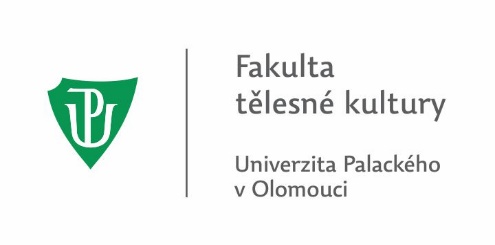 Potvrzení lékařepro studium na Fakultě tělesné kultury Univerzity Palackého v OlomouciJméno uchazeče (příjmení | jméno | včetně titulů)	     Rodné číslo					     Datum narození (DD.MM.RRRR)			     Na základě celkového vyšetření potvrzuji, že výše jmenovaný/á je zdravotně způsobilý/á bez omezení není zdravotně způsobilý/áabsolvovat praktickou přijímací zkoušku a praktickou sportovní výuku na Fakultě tělesné kultury Univerzity Palackého v Olomouci.datum								podpis a razítko lékaře